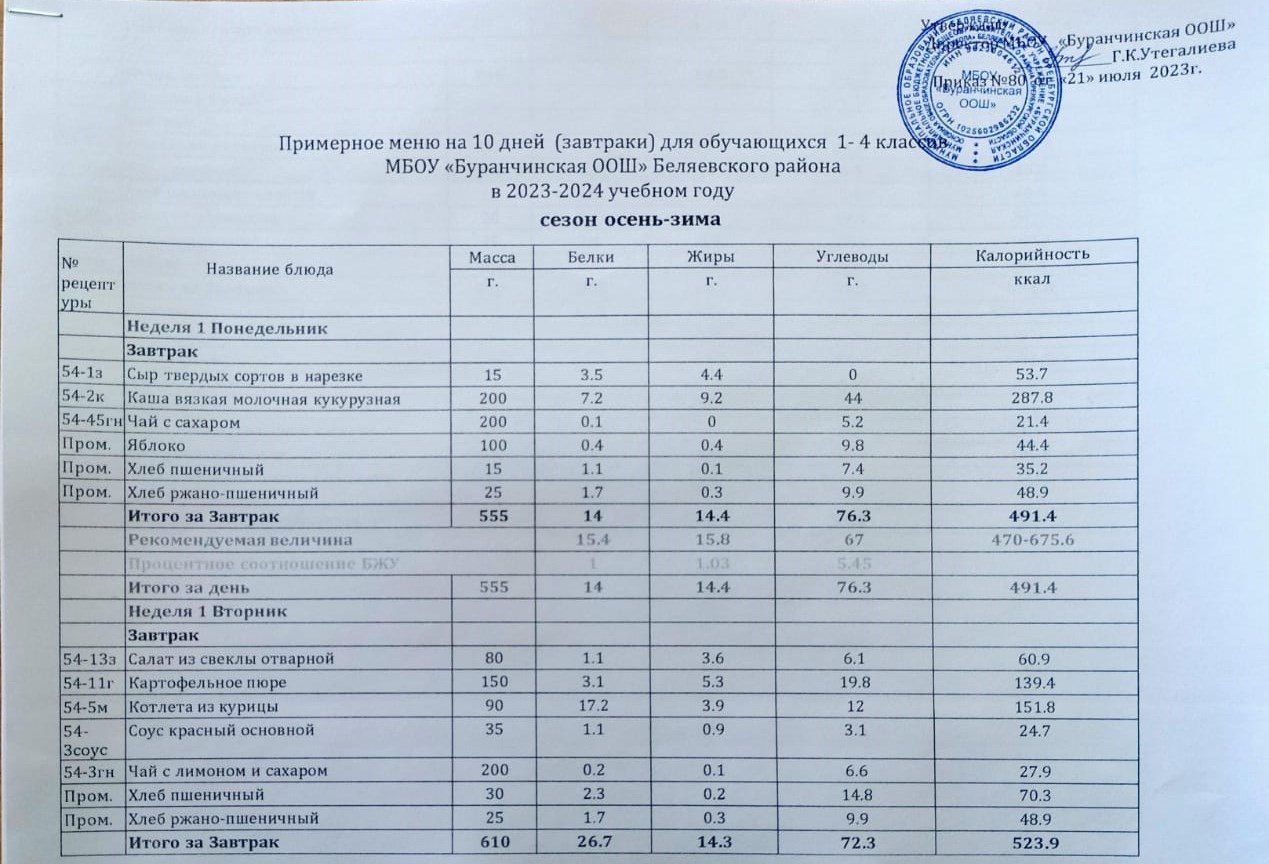 Разработчик: "ФБУН Новосибирский НИИ гигиены Роспотребнадзора" 4Рекомендуемая величинаРекомендуемая величина15.415.867470-675.6Процентное соотношение БЖУПроцентное соотношение БЖУ10.542.71Итого за день61026.714.372.3523.9Неделя 1 СредаЗавтрак54-1тЗапеканка из творога15029.710.721.6301.354-2гнЧай с сахаром2000.206.426.8Пром.Хлеб ржано-пшеничный251.70.39.948.9Пром.Джем из абрикосов200.1014.457.9Пром.Хлеб пшеничный453.40.422.1105.5Пром.Яблоко1000.40.49.844.4Итого за Завтрак54035.511.884.2584.8Рекомендуемая величинаРекомендуемая величина15.415.867470-675.6Процентное соотношение БЖУПроцентное соотношение БЖУ10.332.37Итого за день54035.511.884.2584.8Неделя 1 ЧетвергЗавтрак54-7зСалат из белокочанной капусты8028.18.3114.454-1гМакароны отварные1505.34.932.8196.854-11рРыба тушеная в томате с овощами (минтай)9012.56.75.7132.554-1хнКомпот из смеси сухофруктов2000.5019.881Пром.Хлеб ржано-пшеничный251.70.39.948.9Пром.Хлеб пшеничный151.10.17.435.2Итого за Завтрак56023.120.183.9608.8Рекомендуемая величинаРекомендуемая величина15.415.867470-675.6Процентное соотношение БЖУПроцентное соотношение БЖУ10.873.63Итого за день56023.120.183.9608.8Неделя 1 ПятницаЗавтрак54-11зСалат из моркови и яблок800.78.15.79954-11гКартофельное пюре1503.15.319.8139.4П/ФКотлеты Домашние9011.69.27157.454-5соусСоус молочный натуральный200.71.51.923.854-45гнЧай с сахаром2000.105.221.4Пром.Хлеб пшеничный151.10.17.435.2Пром.Хлеб ржано-пшеничный251.70.39.948.9Пром.Яблоко1000.40.49.844.4Итого за Завтрак68019.424.966.7569.5Рекомендуемая величинаРекомендуемая величина15.415.867470-675.6Процентное соотношение БЖУПроцентное соотношение БЖУ11.283.44Итого за день68019.424.966.7569.5Неделя 2 ПонедельникЗавтрак54-25кКаша жидкая молочная пшенная20066.327.2189.354-21гнКакао с молоком2004.73.512.5100.4Пром.Банан1201.80.625.2113.4Пром.Хлеб ржано-пшеничный251.70.39.948.9Пром.Хлеб пшеничный151.10.17.435.2Итого за Завтрак56015.310.882.2487.2Рекомендуемая величинаРекомендуемая величина15.415.867470-675.6Процентное соотношение БЖУПроцентное соотношение БЖУ10.715.37Итого за день56015.310.882.2487.2Неделя 2 ВторникЗавтрак54-4гКаша гречневая рассыпчатая1508.26.335.9233.754-25мКурица тушеная с морковью10014.15.84.4126.454-3гнЧай с лимоном и сахаром2000.20.16.627.9Пром.Яблоко1000.40.49.844.4Пром.Хлеб пшеничный453.40.422.1105.5Пром.Хлеб ржано-пшеничный251.70.39.948.9Итого за Завтрак6202813.388.7586.8Рекомендуемая величинаРекомендуемая величина15.415.867470-675.6Процентное соотношение БЖУПроцентное соотношение БЖУ10.483.17Итого за день6202813.388.7586.8Неделя 2 СредаЗавтрак54-7зСалат из белокочанной капусты8028.18.3114.454-6гРис отварной1503.64.836.4203.554-5мКотлета из курицы9017.23.912151.854-5соусСоус молочный натуральный301.12.22.935.754-2гнЧай с сахаром2000.206.426.8Пром.Яблоко1000.40.49.844.4Пром.Хлеб пшеничный151.10.17.435.2Пром.Хлеб ржано-пшеничный251.70.39.948.9Итого за Завтрак69027.319.893.1660.7Рекомендуемая величинаРекомендуемая величина15.415.867470-675.6Процентное соотношение БЖУПроцентное соотношение БЖУ10.733.41Итого за день69027.319.893.1660.7Неделя 2 ЧетвергЗавтрак54-10гКартофель отварной в молоке1504.55.526.5173.754-14рКотлета рыбная любительская (минтай)10012.84.16.1112.354-23гнКофейный напиток с молоком2003.92.911.286Пром.Яблоко1000.40.49.844.4Пром.Хлеб ржано-пшеничный251.70.39.948.9Пром.Хлеб пшеничный453.40.422.1105.5Итого за Завтрак62026.713.685.6570.8Рекомендуемая величинаРекомендуемая величина15.415.867470-675.6Процентное соотношение БЖУПроцентное соотношение БЖУ10.513.21Итого за день62026.713.685.6570.8Неделя 2 ПятницаЗавтрак54-1тЗапеканка из творога15029.710.721.6301.354-45гнЧай с сахаром2000.105.221.4Пром.Хлеб ржано-пшеничный251.70.39.948.9Пром.Джем из абрикосов200.1014.457.9Пром.Яблоко1000.40.49.844.4Пром.Хлеб пшеничный453.40.422.1105.5Итого за Завтрак54035.411.883579.4Рекомендуемая величинаРекомендуемая величина15.415.867470-675.6Процентное соотношение БЖУПроцентное соотношение БЖУ10.332.34Итого за день54035.411.883579.4Итого за периодВыходБелкиЖирыУглеводыЭн. ценностьСредние показатели за Завтрак597.525.1415.4881.6566.33ПоказателиСреднее значение за периодВитамин С(мг)1.08Витамин В1(мг)0.04Витамин В2(мг)0.14Витамин А(мкг рет.экв)210Кальций(мг)6.45Фосфор(мг)21.24Магний(мг)4.26Железо(мг)0.7Калий(мг)40.47Йод(мкг)4.02Селен(мкг)4.03